Профилактика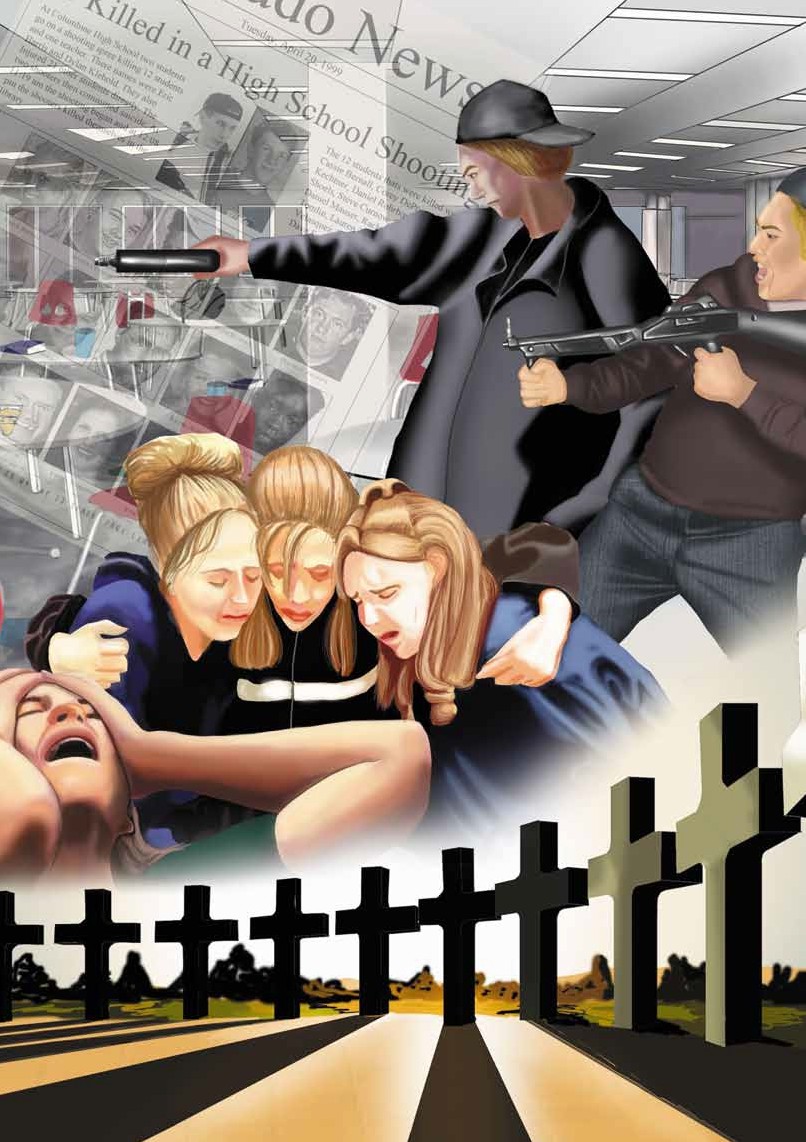 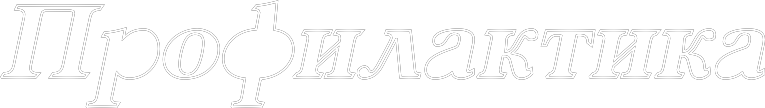 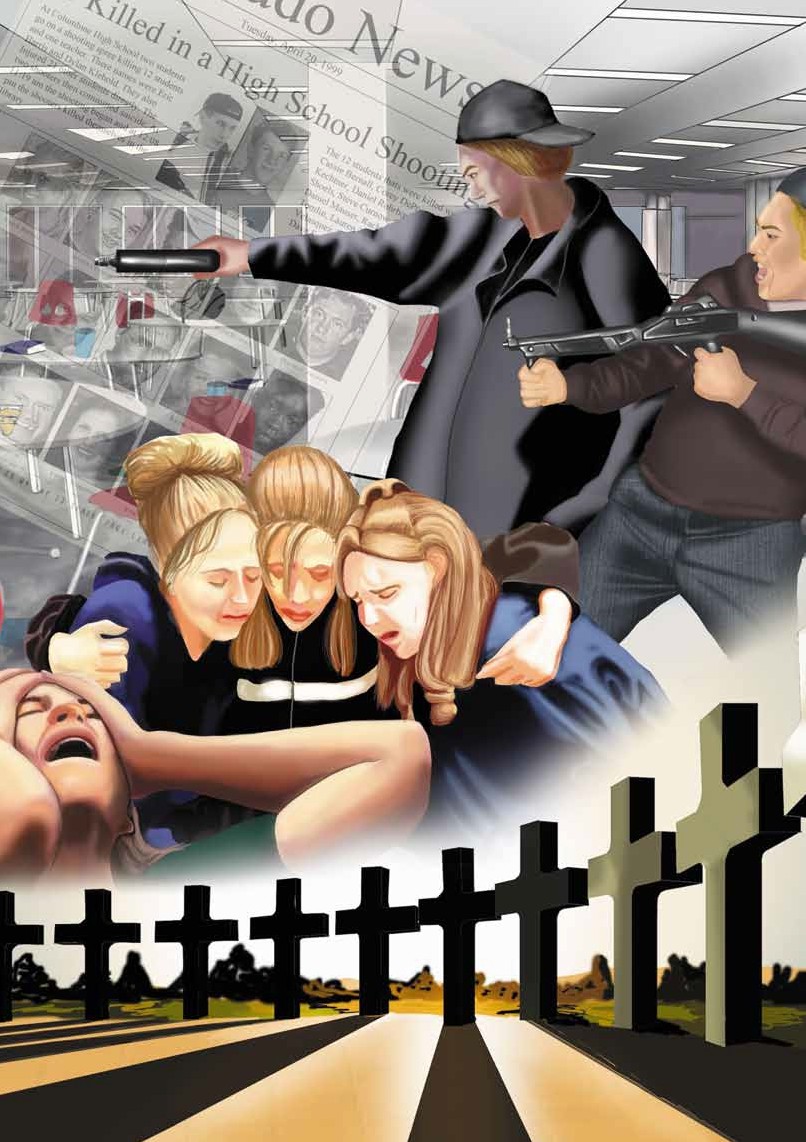 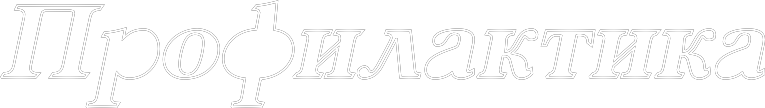 идеологии терроризма в молодежной средеПредотвращение терактов в учебных заведениях: принципы  и методыА. Н. Гребенкин, кандидат исторических наук, доцент; Р. В. Щукин(Академия ФСО России)Скулшутинг, под которым понимается соверше- ние массовых убийств в средних и высших учебных заведениях, с недавних пор прочно вошел  в жизнь жителей России. Каждый новый случай скулшутин- га доказывает, что ни общество  в целом, ни школы, техникумы и вузы в частности не готовы  к тому, чтобы успешно противостоять этому злу. Разрознен- ных, плохо продуманных, спонтанно принимаемых мер недостаточно. Необходим комплексный подход, учитывающий как социокультурные, психологиче- ские, педагогические и иные аспекты скулшутинга, так  и сугубо техническую сторону вопроса, целью которой является превращение учебных заведений в хорошо охраняемые объекты, способные выдержать натиск. Все мероприятия должны носить превентив- ный характер, так как даже успешно проведенная операция по задержанию террориста неизбежно оставляет глубокий след в психике участников со- бытий,  не говоря  уже о том, что жертв далеко не всегда удается избежать.Ключевыми принципами борьбы со скулшутингом являются:1) полное уничтожение социокультурных пред- посылок  развития скулшутинга;2) тщательный контроль за интернет-ресурсами и социальными сетями;3) предельное ужесточение требований к приоб- ретению, хранению и использованию оружия;4) создание комплексной системы охраны зданий учебных заведений, исключающей возможность проникновения в них террористов.Безусловно, на первом месте должны находить- ся меры,  предотвращающие появление и развитие скулшутинга как социокультурного явления — сво- еобразного способа выхода агрессии и самовыраже- ния стрелков. Здесь главное  внимание необходимо уделить недопущению возникновения затяжного, деструктивного конфликта между подростком или юношей и обществом. Несмотря на то, что в современ- ной России работа с молодежью ведется достаточно активно, проводимые мероприятия не устраняют чувств неуверенности, повышенной тревожности, страха перед будущим, неизбежно сопутствующихпереходу от детства к взрослой жизни. Как отмечают современные специалисты, «на фоне нестабильности эмоций и неокрепшего духовного развития возможно развитие различных психологических деструкций»1. Еще совсем недавно достижение шестнадцати и тем более восемнадцатилетнего возраста было в первую очередь связано с радостью обретения новых  воз- можностей, наслаждением полноправием, статусом полноценного члена общества. Грусть по прошедшему беззаботному детству приходила позже, по мере того, как  взрослая жизнь демонстрировала свои невы- годные стороны. В настоящее время взросление для многих представителей подрастающего поколения — прежде всего сильнейший стресс. И причина этого не только в том, что многие современные подростки пре- сытились фильмами «для взрослых», сексом, сигаре- тами, алкоголем и т. п. задолго до совершеннолетия. Главный фактор, обусловливающий болезненность перехода во взрослое состояние, — это отсутствие полноценной поддержки со стороны общества, из-за чего старшеклассник чувствует себя как парашютист перед первым прыжком. Задача социума заключает- ся в том, чтобы помочь молодым людям сделать шаг во взрослую жизнь, уничтожить боязнь  и неверие в свои силы. Необходимы консультации педагогов, психологов, наставничество на работе. В противном случае столкнувшийся с жестоким, недружелюбным по отношению к нему миром подросток может воз- ненавидеть его, других людей, самого себя, все, что связано с бытием, и взяться за оружие.Следующим направлением работы выступает профилактика приобретения юношеским максима- лизмом уродливых, деструктивных форм. Этот про- цесс протекает как в связи с переходом к взрослой жизни, так и независимо от него, в рамках обычного школьного сообщества. Амбиции, не подкрепленные реальными возможностями их реализации, порожда- ют депрессию, отчаяние, злобу и ненависть. Какое из этих чувств возьмет в итоге верх — не так уж важно, так как «стрелком» может стать обуреваемый любым из них. Надо помочь  молодому  человеку осознать, что даже самый талантливый и деятельный человек объективно не способен  к тому,  чтобы  воплотитьв жизнь все свои планы, что никто  не застрахован от ошибок, в том числе  и кажущихся фатальными. Богатый материал дают биографии успешных людей, которые неоднократно попадали в тяжелые ситуации, грозившие им разорением, гибелью  и т. п., однако каждый раз находили в себе силы преодолеть нега- тивные обстоятельства. Это даст возможность избе- жать конфликта между ожиданиями и реальностью, который, в случае его болезненного переживания, может привести к желанию доказать всему  миру, что человек, чьи планы потерпели фиаско, — не не- удачник, а непонятый и непринятый герой.Что касается самой молодежной среды, то следует стремиться к тому, чтобы сгладить проявление двух так  или иначе  присущих ей взаимоисключающих тенденций — желания «быть-как-все» и стремления выделиться из общей  массы. Первая из них более свойственна детскому и подростковому возрасту, вторая проявляется на этапе ранней юности. Дети травят и дразнят всех сколько-нибудь отличающихся от основной массы обучающихся. У настрадавшихся в начальной и неполной средней школе при переходе в старшие классы возникает устойчивое желание бросить вызов ненавидимым им одноклассникам, причем сделать это так, чтобы их поступок запомнили навсегда. Взять оружие в руки для того, чтобы рас- квитаться с обидчиками, почувствовать себя хотя бы на полчаса вершителем судеб — соблазн, слишком сильный для расшатанной психики, чтобы разум мог ему воспротивиться.Мощным фактором развития скулшутинга явля- ется  распространение субкультуры «Колумбайн». Два старшеклассника, устроившие кровавую бойню в alma  mater 20 апреля 1999 г., стали своеобразной иконой и примером для подражания. Им посвящают песни, в социальных сетях есть большое количество сообществ их поклонников. В 2018 г. в тематических группах состояло более  30 тысяч человек2. Дилан Клиболд и Эрик  Харрис предстают в образе геро- ев, бросивших вызов  недостойной их цивилизации. Вовсе не случайно современные стрелки одеваются так  же,  как  были одеты  Харрис и Клиболд в день теракта, и пытаются копировать их методы. Их образы столь притягательны для некоторых пред- ставителей современной молодежи, что никто  из них не задумывается о том, какие причины заста- вили  колумбайнеров взяться за оружие и какими могли быть последствия деятельности тех, из кого они сделали себе кумиров. А ведь хорошо известно, что Харрис и Клиболд, на счету которых оказалось«всего лишь» 13 убитых и 23 раненых, планировали полностью уничтожить школьное здание с помощью бомб, которые принесли с собой. Это привело бы к гибели  как  минимум нескольких сотен  человек.«За  кадром» остаются и психические проблемы, имевшиеся у террористов. Ненависть ко всему миру, которую испытывал Харрис, и тяжелая депрессияКлиболда — вот истинные чувства, которые толкнули их на совершение преступления.В России в феврале 2022 г. интернет-сообщество колумбайнеров было признано террористическим, его деятельность запрещена на основании решения Верховного суда Российской Федерации. Однако не следует ограничиваться одними  лишь  санкциями: надо сделать так, чтобы все узнали правду о них и их последователях. Только в этом случае можно остано- вить эпидемию подражаний. Необходимо показывать стрелков такими, какими они были на самом деле, не стесняться говорить об их психических проблемах. Дегероизация террористов, в которых на самом деле не было ничего героического, — достаточно простая задача, однако следует учитывать, что придется противостоять устойчивой, существующей уже не один десяток лет  традиции преклонения перед самыми знаменитыми из всех школьных стрелков. Нужно делать акцент на том, что скулшутеры — это несчастные, больные люди, запутавшиеся в собствен- ных проблемах и в итоге решившие, что источник всех их бед — это социум. Психические расстройства различной степени тяжести есть в активе каждого из «стрелков». Во имя спасения людей от будущих террористов не следует останавливаться перед тем, чтобы знакомить общество  с «картой болезни» тех, кто уже совершил преступление. Протесты род- ственников при этом не должны приниматься в рас- чет, так как речь идет не о сведении личных счетов, а о защите общественных интересов.Многое  уже сделано самими родственниками. Нельзя не сказать о книге «Дневники матери», ав- тором которой является Сью Клиболд. Мать одного из колумбайнеров далека от мысли оправдать своего сына. Будучи педагогом и психологом, она попыта- лась осуществить анализ произошедшего и сделать определенные выводы.  В книге описывается ужас, пережитый родителями террористов, когда им по- казали «Подвальные ленты» — любительский фильм, на котором террористы запечатлели свою подготовку к стрельбе. В книге рефреном проходит мысль о том, какие чудовищные страдания приносят стрелки своим близким — вплоть до того, что они задумы- ваются о самоубийстве. После просмотра С. Клиболд сделала в дневнике запись следующего содержания:«Сейчас единственное, чего я хочу, — умереть. Том (муж С. Клиболд, отец  Дилана. — прим.  авт.) все повторяет, что лучше бы он вообще  не родился на свет. Мы так  любили  Дилана, но он не чувствовал себя любимым.  Не думаю, что он кого-то  или что- то любил. Как это случилось? Я не знаю мальчика, которого видела сегодня [на видеопленке]»3.Книга  Сью Клиболд показывает, что далеко не всегда можно винить семьи. Невозможно установить полный контроль над жизнью молодых людей. Кроме того, иногда достаточно всего нескольких месяцев, чтобы  неявные даже для  самого  стрелка мысливоплотились в террористический акт. Д. Клиболд рос в полной благополучной семье и был любим ро- дителями. Однако в силу своих личностных особен- ностей он не мог должным образом оценить заботу о себе, осознать, что его жизнь, в общем-то, можно назвать счастливой. Крайняя неуравновешенность, сочетавшаяся с заниженной самооценкой, заставила его поверить в то, что все хотят издеваться над ним, и в итоге превратила в убийцу.Как колумбайнеры, так и их последователи стали героями многочисленных публикаций. Следует от- метить, что в средствах массовой информации не следует размещать материалы, в которых акты скул- шутинга описывались бы как сенсационные события. Это подогревает интерес публики к террористам и делает из них кумиров для эмоционально неустой- чивых  подростков. Не нужно пытаться ограничить доступ к сведениям о личности террористов, так как в этом случае мы можем  столкнуться с «эффектом Герострата». В свободном доступе должна находить- ся полная информация о стрелках, их жизненном пути, фотографии и т. п. Важно лишь подать ее максимально нейтрально, не допуская мысли о том, что преступники являются героями — пусть  даже героями новостей.Важной мерой  противодействия скулшутингу является героизация тех  людей, которые сумели нейтрализовать преступников. Необходимо сместить фокус общественного внимания на них. При  этом нужно размещать не только  информацию о подви- ге и наградах, но и биографические данные, чтобы общество знало все о тех,  кто не останавливается, чтобы, рискуя своей жизнью, спасти других.Нельзя не упомянуть о традиционном для моло- дежи интересе к смерти, к пограничным состояниям. Меланхоличные стихотворения М. Ю. Лермонтова заставляют задуматься о трагедии одиночества в толпе, а имя С. Я. Надсона дало начало особому по- этическому жанру — «надсоновщине». Как известно, мизантроп Лермонтов погиб на дуэли, а смертельно больного  Надсона свел  в могилу  туберкулез. Они искали или ждали смерти, в их произведениях по- стоянно  звучит мотив безвременной кончины либо самоубийства. Но поэты  XIX  века  были далеки от мысли о том, чтобы, уходя из этого мира, «хлопнуть дверью» и унести с собой жизни несколько десятков, если не сотен людей. В их представлении человек, стремящийся к смерти, задувает себя, словно свечу, и не приносит никакого ущерба окружающим.Современная культура смерти эгоистична и агрес- сивна. Гибель героя должна быть громкой, шокиру- ющей,  «взрывной» в буквальном смысле слова. Он не просто страдает от конфликта с обществом — он пытается доказать, что прав именно он, а общество неправо, и что своей  смертью он хочет наказать окружающих за их ошибки,  допущенные по отно- шению к нему.Суицид в современной России представляет собой перформанс. В июле 2017 года московская художни- ца Асель Кондра (Ася Кондратьева), состоявшая на учете у психиатра из-за биполярного расстройства и употреблявшая наркотики, демонстративно по- кончила с собой. Асель записала прощальное видео, которое разместила на своей странице в соцсетях, а затем, привязав веревку к батарее отопления, за- тянула петлю на шее и перелезла через подоконник. Бездыханное тело Асель  провисело за окном более шести  часов, прежде чем его сняли.Противостоять культу «красивой смерти» можно и нужно. Книги, фильмы, ролики в сети «Интернет» должны содействовать созданию жизнеутвержда- ющей  философии молодежи, которая показывает радость бытия  во всех его проявлениях. Речь, без- условно, идет  не о наркотических и алкогольных трипах, а о спорте, друзьях, музыке, литературе, науке, которые продуктивно заполнят экзистенци- альный вакуум и уничтожат тягу к смерти.Еще один корень зла — это так называемые «груп- пы смерти» в социальных сетях. Подростки, которых в них заманивают, должны пройти некий «квест», за- канчивающийся суицидом. Для организаторов групп эта деятельность является всего лишь бизнесом: они зарабатывают на рекламе, которая размещается в со- циальных сетях и привлекает к себе внимание лиц, вступающих в сообщество или просматривающих его страницу. Арест нескольких создателей групп позволил быстро свести этот феномен на нет.Как  человек, занимающийся историей военно- учебных заведений, автор может назвать аналог«групп смерти», существовавший среди кадетов. В Крымском кадетском корпусе, обосновавшемся в конце 1920 г. в Югославии, был создан  «Клуб са- моубийц».  Воспитанники, испытывавшие тоску  по только  что утраченной родине,  совершали суицид или просили товарищей застрелить их. Уничтожить клуб  позволили лишь  репрессии в отношении его основателей и продуктивное заполнение времени кадетов. Методика столетней давности может быть использована и сегодня.Нельзя не отметить и достаточно серьезное вли- яние девиза «Живи быстро, умри молодым». Весьма популярный среди рок-музыкантов, в контексте скулшутинга он обретает новый  смысл. Установка на то, чтобы уйти из жизни, не достигнув возраста зрелости, провоцирует поиск формы ухода. С уче- том перманентного конфликта личности и общества теракт представляется наиболее оптимальным ва- риантом. Современной молодежи следует доказать, что долгая и продуктивная жизнь имеет неоспори- мые  преимущества перед стремлением вступить в «Клуб 27» и им подобные.К явлениям, которые подталкивают молодых людей на совершение актов скулшутинга, относятся эксперименты с наркотиками. Измененное состояниесознания, не позволяющее провести четкую границу между реальностью и бредом, становится привычным для наркозависимого. Он может подчиняться голосам, приказывающим ему убивать других людей. В этих условиях совершение теракта становится лишь во- просом времени. Впрочем, хроническое безденежье, свойственное наркоманам, и их социальная неоргани- зованность являются существенными препятствиями для того, чтобы осуществить полноценную подготовку к акту  скулшутинга: выработать четкий план дей- ствий,  закупить оружие и боеприпасы. Серьезные сложности возникнут и на этапе реализации замысла. С другой стороны, наркозависимость облегчает пере- ход к совершению теракта, так как гасит стрессовое состояние и нейтрализует последние остатки здра- вого смысла. Поэтому профилактике наркотизации следует уделить особое внимание.Важным обстоятельством, облегчающим вопло- щение замыслов террористов, выступает увлечение компьютерными играми. Игроманами были уже Хар- рис с Клиболдом, которые даже создали несколько уровней для Doom. С тех пор прошло почти четверть века.  Современные игры,  в отличие от игр 1990-х годов, являются гиперреалистичными — а значит, и гиперопасными. Для человека, который страдает игроманией и проводит за монитором много часов, а иногда и суток подряд, исчезает грань между на- стоящим и вымышленным мирами. Стремление стрелять и убивать плавно переходит из игры в ре- альность. Даже у тех, кто далек от мысли совершить массовое убийство, возникает непреодолимое жела- ние расстрелять людей, встреченных ими на улице, как если бы они были персонажами игры. Бороться с игровой  индустрией крайне сложно, однако  сле- дует  попытаться установить определенные рамки, которые не позволят расшатывать психику игроков и провоцировать их на совершение преступлений.Наконец, не следует игнорировать поступающие сигналы о подготовке к террористическим актам, счи- тая их не заслуживающими внимания. Установка на превенцию предполагает немедленное реагирование на малейшие сигналы о том, что подростки плани- руют  совершение террористического акта.  Между тем это делается далеко не всегда. Так, Э. Харрис за- долго до стрельбы в своем интернет-блоге размещал информацию о способах использования взрывчатых веществ, а также угрозы в адрес окружающих. Не- смотря на то что правоохранительные органы были заблаговременно уведомлены о содержании блога, никакие меры приняты не были.  Если  бы работа была  доведена до конца  и обыск  в доме  Харриса был  произведен, то мир  никогда не услышал бы о колумбайнерах.Помимо  нейтрализации перечисленных угроз, следует иметь  в виду ряд мер сугубо технического характера, которые дают возможность превратить школьные и вузовские здания и прилегающие к нимтерритории в охраняемые объекты и обеспечить защиту учащихся и педагогов в случае атаки скул- шутеров.Сравнительно легкий доступ к оружию может быть заблокирован путем принятия соответствующих поправок в нормативные правовые акты (напри- мер, в Федеральные законы от 13.12.1996 № 150-ФЗ«Об оружии», от 24.07.2009 № 209-ФЗ «Об охоте и о сохранении охотничьих ресурсов и о внесении из- менений в отдельные законодательные акты Россий- ской Федерации») и изменения порядка деятельности лицензионно-разрешительных отделов Росгвардии.В частности, представляется необходимым уже- сточение проверки кандидатов на приобретение ору- жия лицензионно-разрешительными подразделени- ями Росгвардии. Например, по мнению руководителя отдела медицинской психологии ФГБНУ «Научный центр психического здоровья» С. Н. Ениколопова, медицинский осмотр  желающих получить оружие проходит формально, поэтому необходимо ввести дополнительные требования: «Нужно разрабатывать новый  метод  анализа, возможно, добавить психо- логический осмотр  перед встречей с психиатром, чтобы он понимал, есть ли у него основания копать глубже»4. Поэтому абзац 3 статьи 6.1 Федерального закона «Об оружии», на наш  взгляд, необходимо изложить в следующей редакции: «Медицинское освидетельствование на наличие медицинских про- тивопоказаний к владению оружием включает в себя в том числе психиатрическое освидетельствование, химико-токсикологические исследования наличия в организме наркотических средств, психотроп- ных веществ и их метаболитов. Психиатрическому освидетельствованию должно предшествовать со- беседование с психологом».Кроме того, необходимо ужесточить требова- ния к условиям хранения оружия. Так,  по мнению депутата Совета народных депутатов г. Владими- ра А. В. Маринина, сейфы и шкафы, в которых хра- нится оружие, должны открываться не ключом, который легко украсть или подобрать, а с помощью цифрового кода. Можно также предложить обязать владельцев оружия снабдить сейфы биометрически- ми замками. Поэтому предлагаем изложить абзац 5 статьи 22 Федерального закона «Об оружии» в следу- ющей редакции: «Гражданское и служебное оружие должно храниться в условиях, обеспечивающих его сохранность, безопасность хранения и исключающих доступ к нему  посторонних лиц. Места хранения оружия должны быть  снабжены цифровыми или биометрическими замками».Перестраивать систему охраны образовательных учреждений необходимо на следующих основаниях.Прежде всего следует взять за правило, что со- трудники охраны, обеспечивающие контроль за вхо- дом в здания школ и вузов, должны быть мужчинами в возрасте до 35 лет, хорошо владеющими оружиеми приемами рукопашного боя, прошедшими специ- альный курс  контртеррористической подготовки. Практика показала, что пожилые люди и женщины, дежурящие на входе, не могут оказать злоумышлен- никам необходимого сопротивления.Сотрудники охраны должны не только иметь при себе спецсредства, но и быть вооруженными. Это даст им возможность эффективно противостоять терро- ристам в случае их появления в учебном заведении. Даже если  вовремя нажать «тревожную кнопку», сотрудники Росгвардии прибудут уже  тогда, когда стрельба будет в разгаре.Не следует сбрасывать со счетов то, что решение вооружить охранников сопряжено с определенным риском, так как оно облегчает доступ к оружию боль- шому количеству молодых мужчин. Минимизировать этот риск позволят дополнительные проверки пси- хофизиологической устойчивости, предшествующие выдаче разрешения на хранение и ношение оружия.Жизненно необходимо расширить штат охраны и уменьшить продолжительность дежурств. Сотруд- ников должно быть минимум двое, чтобы один из них находился у входа, а другой осуществлял обход терри- тории. Сложившаяся практика заступления сторожа на смену продолжительностью двое суток порочна по определению, так как сколько-нибудь действенный контроль за территорией в этом случае невозможен.Безусловно, качественное изменение состава охранников сопряжено с дополнительными расхо- дами,  которые, по всей  видимости, придется хотя бы частично возложить на родителей, если не пред- ставится возможности запросить соответствующее финансирование из федерального бюджета. Для большинства субъектов Российской Федерации и муниципальных образований обеспечение без- опасности школ является существенным бременем.Весьма желательно было бы привлечь к обеспе- чению безопасности школ сотрудников Росгвардии, которые являются более подготовленными к выпол- нению своих профессиональных обязанностей, чем сотрудники ЧОПов.Необходимо полностью перестроить  систему видеонаблюдения в учебном заведении. Камеры должны быть  установлены таким образом, чтобы сотрудники охраны заметили террориста еще  на подходе  к зданию и успели вовремя среагировать. Количество входов  в здания следует свести  к раз- умному минимуму, не пренебрегая при этом прави- лами пожарной безопасности. В любом случае возле каждого входа должен быть размещен пост охраны.Двери  должны быть прочными, по возможности — двойными, способными выдержать выстрелы из стрелкового оружия и даже взрыв.Все помещения должны быть подключены к си- стеме  оповещения, которая даст  возможность бы- стро  оповестить о возникшей угрозе сотрудников и обучающихся и довести до них план  действий. Необходимо создание особых  курсов по противо- действию скулшутингу, которые должны будут пройти не только сотрудники частных охранных предприятий, но и педагоги, а также администрация учебного заведения.Сценарии действий в случае появления стрелков или их проникновения в здание должны быть хорошо известны всем сотрудникам и обучающимся и от- работаны в ходе  комплексных учений и учебных тревог. Кроме того, соответствующие темы должны быть включены в учебные планы  дисциплины «Ос- новы безопасности жизнедеятельности». Каждый педагог, сотрудник и учащийся должен точно знать порядок своих действий и быть готовым действовать спокойно, без паники, в соответствии с утвержденным алгоритмом. Только  в этом случае можно избежать хаотичных перемещений по зданию, выпрыгивания из окон и т. п., которые существенно увеличива- ют количество жертв. Весьма грамотные методики уже подготовлены и размещены в сети «Интернет»5. Участникам штурмовых групп следует использовать тактику «быстрый вход», которая в США в подобных случаях стала применяться именно после  бойни в школе  «Колумбайн».Разумеется, намеченные схемы противостояния«школьным стрелкам» должны быть  апробирова- ны на практике. Насколько действенным является то или иное предложение, покажет опыт. В любом случае важно отметить, что следует одновременно развивать оба направления — и комплекс мер пси- хологического, педагогического, правового и иного характера, направленных на обеспечение профи- лактики скулшутинга, и развитие организационных и технических мер, позволяющих превратить здания школ, техникумов и вузов в хорошо охраняемые объекты. Только на таких условиях можно предот- вратить появление новых колумбайнеров, а в случае, если попытка реализации преступного замысла все же предпринята, — нейтрализовать ее в самом на- чале, не допустив появления жертв.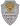 1 Завьялова Н. Ю., Лункашу Ю. В. Скулшутинг как нравственная и юридическая проблема в российском обществе // Общество и право. 2021. № 3 (77). — С. 119.2 Феномен скулшутинга в России: причины массовых расстрелов и методы борьбы с ними [Электронный ресурс]. URL: https://sputnik-ossetia.ru/20220929/fenomen-skulshutinga-v-rossii-prichiny-massovykh-rasstrelov-i-metody-borby-s-nimi-19093273.html.3 Клиболд С. Дневники матери [Электронный ресурс]. URL: https://biography.wikireading.ru/hhfcPu1vwm.4 Алехина М. Между диагнозом и справкой [Электронный ресурс]. URL: https://www.rbc.ru/newspaper/2021/05/18/609fc19d9a79474661abbbb9.5 Скулшутинг. Как выжить при стрельбе? [Электронный ресурс]. URL: https://brainbild.com/journal/schoolshoot/.6470